Урок №225-226Тема урока: Понятие вектора. Равенство векторов.Задание:1.Изучите материал по презентации, решите задачу в самостоятельной работе (смотри презентацию);2.Заполните кроссворд.Кроссворд1) Фамилия математика, в работе которого впервые появилось понятие вектора. 
2) Как называется отрезок, для которого указано начало и конец?
3) Название двух ненулевых векторов, лежащих на одной прямой или на двух параллельных прямых. 
4) Математик, который ввел современное обозначение вектора.
5) Чему равна длина вектора АВ?
6) Чем характеризуется в каждой точке пространства магнитное поле?
7) Как называются два вектора, если они сонаправлены и их длины равны? 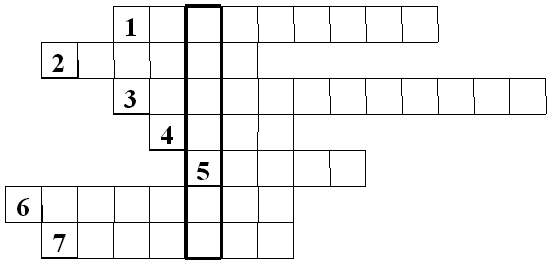 